САМОРЕГУЛИРУЕМАЯ ОРГАНИЗАЦИЯ   РЕГИОНАЛЬНАЯ АССОЦИАЦИЯ «СТРОИТЕЛИ ТПП РБ»г. Улан-Удэ, ул. Ленина ,д.25, тел 8(3012)21-71-88, e-mail:sro@tpprb.comПРОТОКОЛ № 42Правления  СРО РА «Строители ТПП РБ» от 10.11.2021 Форма проведения заседания Правления СРО РА «Строители ТПП РБ»- заочная Дата окончания заочного голосования:  «11» ноября    2021г. Основание  проведения заочного голосования- решение  Председателя Правления СРО  РА  «Строители ТПП РБ» Доржиева Геннадия Юрьевича ( согласно п.7.9. Положения  «О Правлении   Саморегулируемой организации  Региональная ассоциация «Строители ТПП РБ» от 07.02.2019г., далее - Положение о Правлении).  Приглашенные лица :Директор   СРО   Елисафенко  Владимир ЛеонидовичСекретарь заседания Правления    Кочетова Лидия Васильевна Общее количество членов Правления : 9 человекЧисло проголосовавших членов Правления   5  человек Заочное голосование считается правомочным, так как в нем приняли участие не менее половины  членов  Правления ( согласно п. 7.13 Положения). Лицо,  избранное  секретарем заседания Правления и уполномоченное на подсчет голосов- Кочетова Лидия Васильевна.ПОВЕСТКА ДНЯ ЗАСЕДАНИЯ ПРАВЛЕНИЯ:Информация об организации, подавшей заявление на повышение уровня ответственности  по обязательствам договора строительного подряда, сносу  объектов капитального строительства  со второго  уровня на третий уровень ( Фонд ВВ -1 500 тыс.руб.),  повышении уровня ответственности  по заключению договоров строительного подряда  с использованием конкурентных способов заключения договоров строительного подряда со второго  уровня на третий уровень согласно средствам, внесенным в компенсационный фонд ( Фонд ОДО -4 500 тыс.руб.)По вопросу    повестки дня :Слушали  Директора  СРО   РА «Строители ТПП РБ» Елисафенко В.Л., который сообщил, что от  Общества с ограниченной ответственностью  « СК  Байкал –Констрактинг» ( ИНН 0323399449)  поступило заявление  о повышение уровня ответственности  по обязательствам договора строительного подряда, сносу  объектов капитального строительства  со второго  уровня на третий уровень ( Фонд ВВ -1500 тыс.руб.), повышении уровня ответственности  по заключению договоров строительного подряда с использованием конкурентных способов заключения договоров строительного подряда со  второго уровня на третий уровень согласно средствам, внесенным в компенсационный фонд (Фонд ОДО -4 500 тыс.руб.). Финансовые обязательства выполнены. Предложено Правлению РА «Строители ТПП РБ» принять положительное решение по ООО «СК Байкал –Констрактинг» ( ИНН 0323399449)  и  внести сведения в реестр СРО РА «Строители ТПП РБ».Решили по  вопросу  повестки:Установить для ООО «СК Байкал–Констрактинг» ( ИНН 0323399449)третий уровень ответственности по обязательствам договора строительного подряда, сносу  объектов капитального строительства (Фонд ВВ - 1500 тыс.руб.), установить третий уровень ответственности по заключению договоров строительного подряда, реконструкции, капитального ремонта, сноса объектов капитального строительства  с использованием конкурентных способов заключения  договоров (Фонд ОДО -4 500 тыс.руб.).Внести сведения в реестр СРО РА «Строители ТПП РБ».Голосовали:  «за»  - 5  голосов, «против» -  нет   «воздержался» - нетРешение принято единогласно.Повестка дня исчерпана. Предложений и дополнений в повестку дня собрания не поступило.  Заседание Правления объявляется закрытым.  Директор                                                   Елисафенко В.Л. 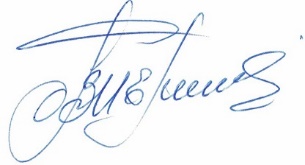 Секретарь заседания Правления                                          Кочетова Л.В.